Государственное учреждение дополнительного образования «Центр творчества, туризма и экскурсий детей и молодежи г. Жодино»Филиал «ТехноАрт»Игровая программа «Мир автомобилей»Сценарная разработкаАвтор-составитель:Шемет Ольга Николаевна,педагог дополнительного образования учреждения дополнительного образования «Центр творчества, туризма и экскурсий детей и молодежи г. Жодино»г. Жодино, 2020Игровая программа «Мир автомобилей»Цель: популяризация технического творчества среди обучающихся первой ступени общего среднего образования, обучающихся учреждений дополнительного образования Задачи:развитие и популяризация технического творчества обучающихся; выявление  талантливых и способных детей; стимулирование творческой активности обучающихсяПодготовка и необходимый реквизитПервый этапПонадобятся: конверт, лист бумаги с заданиями кроссворда, лист с самим кроссвордом, ручка, карандаш или фломастер.Кроссворд и задания к нему прячем в конверт. Конверт должен быть в руках ведущего к началу квеста.Второй этапПонадобятся: файл, распечатанное изображение мотоцикла, распечатанные и вырезанные слова и слоги, прищепки или скрепки, на которые слова и слоги крепятся к кусту.Ищем подходящее дерево, рядом с которым растет куст, или просто отдельно растущий куст. Файл с изображением мотоцикла и текст задания прячем в файл. Файл крепим к дереву или к кусту веревкой или кнопкой. Слова и слоги крепим к кусту прищепками в произвольном порядке. Не обязательно все вешать на виду, чтобы было интереснее, несколько из них прячем вглубь куста.Третий этапРеквизит: файл, распечатанное изображение комбайна, конверт с заданием, несколько спичечных коробков или капсул от киндер-сюрприза, распечатанные подсказки и несколько пустых бумажек, которые прячутся в спичечные коробки.В файл кладем изображение лисицы, текст задания и крепим его к дереву.Коробков должно быть больше, чем подсказок. В некоторых будут бумажки с подсказками, а в некоторых — пустые бумажки. Это усложнит процесс поиска и сделает его интереснее. Коробки прячем тщательно, для этого желательно поискать высокую траву. Спичечные коробки можно заменить капсулами от киндер-сюрпризов.Четвертый этапНам необходимы: файл с изображением картинга, конверт с распечатанным заданием, несколько одинаковых веревок, 9 фигурок тракторов, вырезанных из картона. На каждом тракторе — буква. Из букв можно составить слово «урожай».Файл с изображением трактора и с заданием крепим к дереву. Фигурки тракторов в произвольном порядке нанизываем на веревки — по 2-3 штуки на каждую веревку. Веревки наматываем вокруг дерева так, чтобы их было не слишком просто размотать.А вот вам шаблон трактора: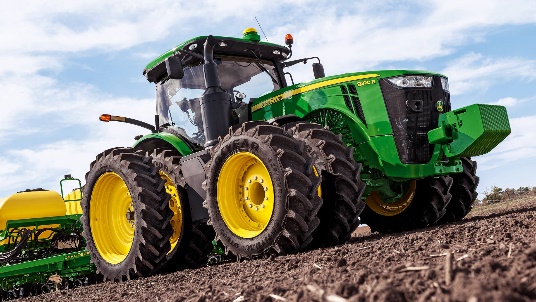 Пятый этапРеквизит: файл с изображением трактора и с заданием. В качестве клада можете использовать сладости, маленькие игрушки, сувениры, наклейки и прочие приятные мелочи.Ну а теперь начинаем наш квест для детей на природе, задания подготовлены и ждут участников.Старт приключенияВедущий держит конверт с первым заданием. В конверте находится кроссворд, который необходимо разгадать. В кроссворде всего восемь загадок, ответы на которые вписываются в клеточки, и в результате в зеленых клеточках у нас должно получиться слово-ключ. Именно это слово и приведет нас к следующему заданию.Загадки:Четыре колеса,
Резиновые шины,
Мотор и тормоза.
И что это? …(Машины)Посмотри на колесо и увидишь букву?... (О)Ходит с края да на край, 
Режит чёрный каравай? (Трактор)Обруч, мяч и колесо, Вам напомнят букву ... (О)Не лает, не кусает, а к будке привязана? ….(Цапля)Раз – брусок и два – брусок, Плюс один наискосок,Снизу, сверху – уголки, А всё вместе – буква...  (Буква И)На ладонь он ляжет весь. Не часы — а стрелка есть. Он в дороге пригодится, с ним нигде не заблудиться. …(Компас)Еду-еду – следу нету, Режу-режу – крови нет ?... (Лодка)Какое слово у нас получилось? Мотоцикл! А значит ищем следующее задание там, где нарисован мотоцикл.Локация МотоциклРебята бегут к дереву, на котором прикреплен файл с изображением мотоцикл. В этом файле находят следующую задачу.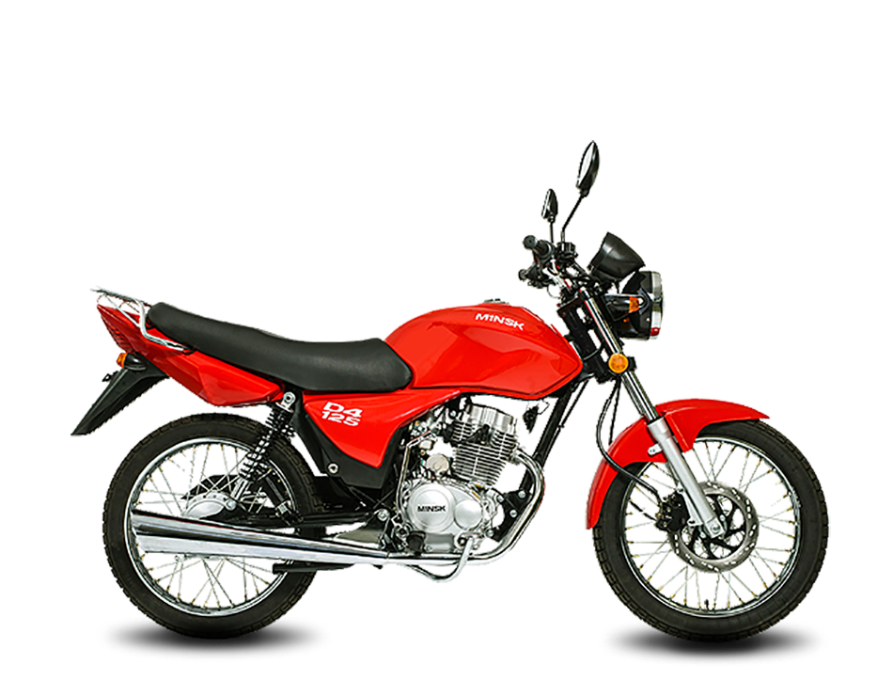 Текст задания: «Дорогие ребятишки! Когда мотоцикл находился на ремонте, некоторые детали растерялись. Листочки надо собрать и разгадать, что же на них написано».Участники собирают с куста заранее подготовленные листики со словами и со слогами. В словах некоторые слоги пропущены, их надо вставить.Слова:Слоги:Вставляем слоги в слова и получаем названия:Пшеница;Колосок;Овес;Поле;Хлеб;Ведущий: А теперь давайте посмотрим, есть ли что-то общее? Дети должны догадаться, что практически все из перечисленных относится к комбайну. Если детям тяжело догадаться, ведущий может задавать наводящие вопросы: что чаще всего можно встретить в поле; уборочная машина это? и т.д. В конце концов дети приходят к выводу, что это комбайн. Вот он и будет ключом к следующему заданию. Дети ищут дерево с изображением комбайна.Локация КомбайнВедущий: Давайте достанем конверт и посмотрим, какое задание нам подготовили.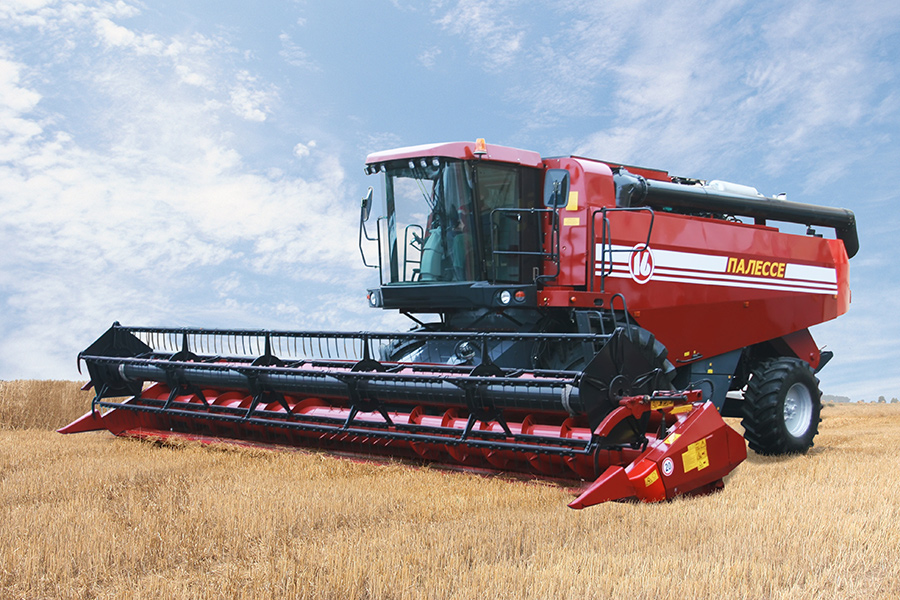 Ведущий достает конверт и читает задание: “Здравствуйте ребятки. Помогите мне в моей беде! В процессе уборочных работ пуд овса рассыпался. Помогите мне его собрать!Дети ищут в траве спичечные коробки с подсказками. Затем открывают каждый из них и разгадывают, что же в них загадано.А вот и сами подсказки:Не летает, не жужжитЖук по улице бежит.И горят в глазах жука2. Два блестящих огонька? (мотоцикл)3. В нём живут машины и хранятся шины? (гараж)4. Не живая, а идет, неподвижна, а ведет? (дорога)5. Шоферу каждому в пути могу я пользу принести. Меня достанут тут же все, когда дефект есть в колесе. (насос)Ведущий: Ну вот дети вы и помогли с подсказками, но что же в них зашифровано?Дети пробуют догадаться сами, если у них это не получается, можно подсказать. Все отгадки — это какой-то транспорт. Какого именно? Правильно, картинг! А значит теперь надо искать дерево с изображением картинга.Локация КартингВедущий: Ребята, давайте посмотрим, что за задание нам приготовили. Достаем из конверта текст задания.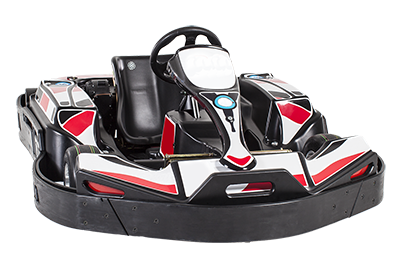 Текст задания: «Здравствуйте детишки! Катался я на треке по пути встретил трактор, но я на картинге догонять его не стал. Помогите мне его отыскать. Я точно знаю, что он где-то неподалеку. Они что-то должны подсказать…»Малыши распутывают веревку на дереве, снимая с нее картонные трактора. Когда все трактора сняты с веревки, надо составить слово из букв, изображенных на них. Участники составляют слово «Урожай».Ведущий: Что у нас получилось? Урожай! А что это значит? Что клад уже где-то близко! А кто нам дал подсказку про урожай! Правильно! Трактора! Значит следующее задание ищем у трактора.Локация ТракторДети подходят к дереву с трактором, ведущий достает из файла задание.Текст задания: «Здравствуйте детишки, — я тракторист! В поле был посеян клад. Найдите его! Удачи.»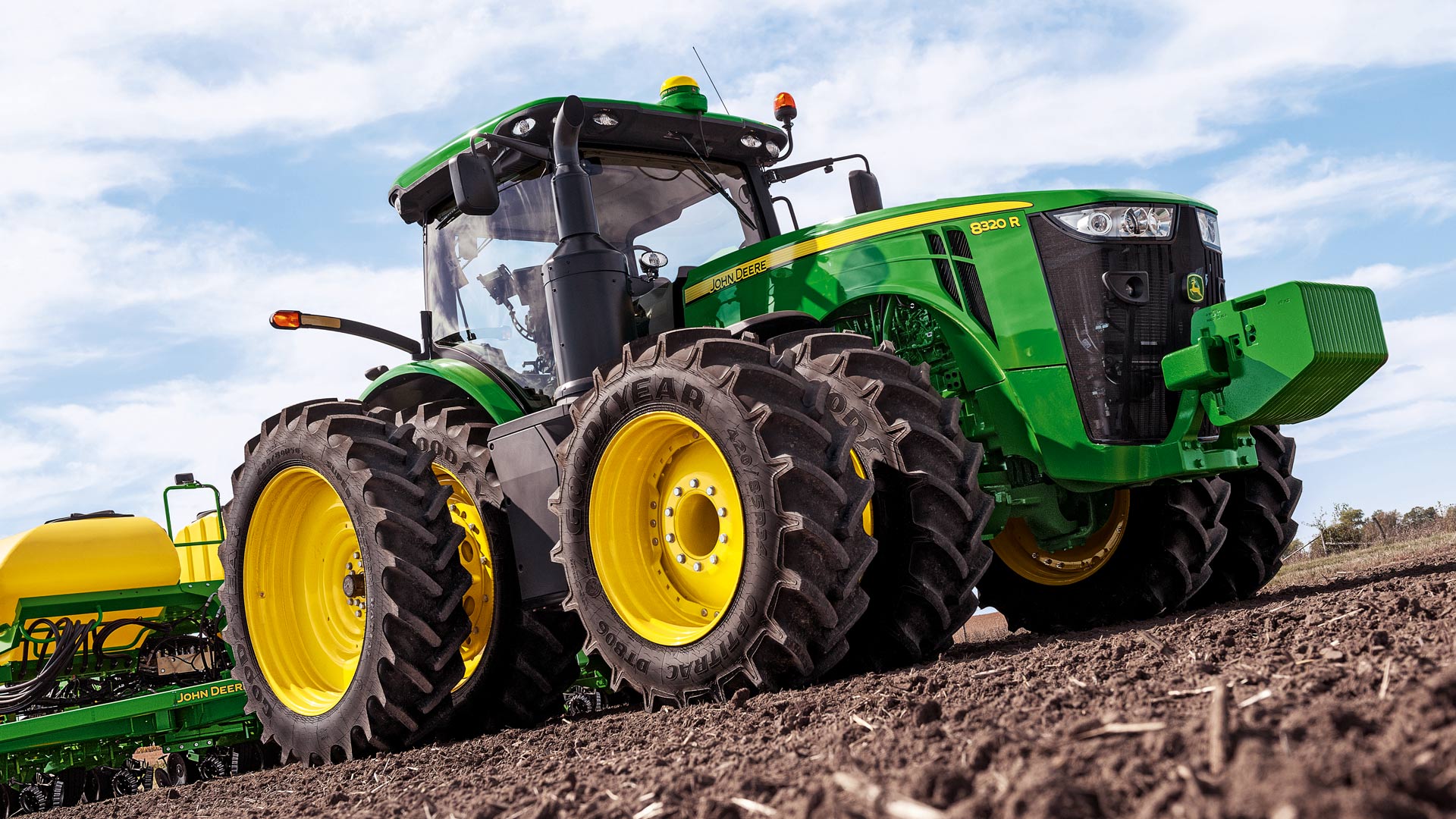 МАШИНЫОТРАКТОРОЦАПЛЯИКОМПАСЛОДКАПШЕ……ЦАКО……СОКО……С……ЛЕХ……БНИЛОВЕПОЛЕ